1.	На основу члана 27. и члана 35. став 8. Закона о планирању и изградњи (''Службени гласник Републике Србије'', број: 72/2009, 81/2009 – исправка, 64/2010 – одлука УС, 24/2011, 121/2012, 42/2013 – одлука УС, 50/2013 – одлука УС, 98/2013 – одлука УС, 132/2014, 145/14, 83/18, 31/2019, 37/2019 - др. закон, 9/2020,  52/2021 и 62/2023) и члана 40 Статута Општине Петровац на Млави ("Службени гласник општине Петровац на Млави", број 4/23-пречишћен текст) на предлог Комисије за планове Општине Петровац на Млави, Привремени орган Општине Петровац на Млави, на  седници одржаној дана 29.12.2023. године, донеo је:О Д Л У К УО УСВАЈАЊУ ПЛАНА ДЕТАЉНЕ РЕГУЛАЦИЈЕ ЗА ИЗГРАДЊУ ОБЈЕКТА ЗА ПРЕРАДУ МЛЕКА И ПРОИЗВОДЊУ СИРЕВА У НАСЕЉУ БУРОВАЦ НА ТЕРИТОРИЈИ ОПШТИНЕ ПЕТРОВАЦ НА МЛАВИЧлан 1.	Усваја се План детаљне регулације за изградњу објекта за прераду млека и производњу сирева у насељу Буровац на територији општине Петровац на Млави (у даљем тексту „План“).	Израда Плана покренута је доношењем, од стране Скупштине општине Петровац на Млави, Одлуке о изради Плана детаљне регулације за изградњу објекта за прераду млека и производњу сирева у насељу Буровац на територији општине Петровац на Млави (бр. 020-99/2023-02 од 02.06.2023. године), која је објављена у Службеном гласнику општине Петровац на Млави број 5/2023.Члан 2.	План детаљне регулације за изградњу објекта за прераду млека и производњу сирева у насељу Буровац на територији општине Петровац на Млави заузима катастарске парцеле у катастарској општини Буровац. 	Оквирна граница обухвата Плана представља простор уз општински пут О-11-ул. Бусурска са југозападне стране. Са северне источне и западне стране План се граничи са пољопривредним земљиштем. Површина плана износи око 0,85 ha. Унутар границе Плана обухваћене су следеће катастарске парцеле: део парцеле 4966 (општински пут О-11), целе парцеле 2943/1 и 2937/2.Члан 3.	Основни циљ израде Плана је стварање планског основа за уређење и коришћење простора намењеног за изградњу.Члан 4.	План се састоји из текстуалног, графичког и документационог дела дела.	План се усваја са следећим садржајем:ТЕКСТУАЛНИ ДЕО ПЛАНА А) ОПШТИ ДЕО 1. Полазне основе плана детаљне регулације  1.1. Циљ израде плана 2. Обухват плана 2.1. Опис границе плана детаљне регулације 2.2. Попис катастарских парцела у оквиру границе плана 3. Правни и плански основ за израду плана 3.1. Извод из планске документације вишег реда 4. Постојећа намена површина 4.1. Анализа подручја локације 4.2. Постојећа намена површина и врста изградње Б) ПРАВИЛА УРЕЂЕЊА И ГРАЂЕЊА 1. Планирана намена површина  1.1. Грађевинско подручје 1.2. Површине јавне намене 1.3. Површине остале намене 1.4. Карактеристичне зоне и целине 2. Општа правила уређења и грађења 2.1. Општа правила парцелације, препарцелације и регулације 2.2. Мере заштите 2.2.1. Заштита природе 2.2.2. Заштита и унапређење животне средине 2.3. Мере енергетске ефикасности изградње 2.4. Сакупљање и одношење отпада 3. Правила уређења и грађења за површине јавне намене 3.1. Јавне саобраћајне површине 3.1.1. Мрежа саобраћајница 3.1.2. Услови за приступачност простора 3.1.3. Зеленило и зелене површине 3.2. Инфраструктурна мрежа, објекти и површине 3.2.1. Хидротехничка инфраструктура 3.2.2. Електроенергетска инфраструктура 3.2.3. Електронска комуникациона инфраструктура 3.2.4. Гасна инфраструктура 4. Правила уређења и грађења за површине остале намене Ц) СМЕРНИЦЕ ЗА СПРОВОЂЕЊЕ ПЛАНА ГРАФИЧКИ ДЕО ПЛАНА ДОКУМЕНТАЦИОНИ ДЕО ПЛАНА ОПШТА ДОКУМЕНТАЦИЈА o регистрација предузећа o решење о одређивању одговорног урбанисте o радни тим на изради плана o лиценца одговорног урбанисте o изјава одговорног урбанисте ПЛАНСКА ДОКУМЕНТАЦИЈА 1. Одлука о приступању изради Плана и Мишљење о потреби израде Стратешке процене утицаја на животну средину 2. Катастарско-топографски план 3. Извод из планских докумената вишег реда 4. Рани јавни увид (текстуални део и графички прилози) 5. Извештај о обављеном раном јавном увиду 6. Услови и мишљења ЈКП и других учесника у изради Плана 7. Извештај о извршеној стручној контроли 8. Извештај о јавном увиду 9. Одлука о доношењу Плана Члан 5.	Наручилац израде и финансијер Плана је Mueller i Obradović mlekara d.o.o. Petrovac na Mlavi, адреса: Вука Караџића 16, Буровац, општина Петровац на Млави.	Носилац израде Плана је Општинска управа Општине Петровац на Млави, Одељење за урбанизам, планирање и развој, адреса: Српских влдара 165, 12300 Петровац на Млави.	Обрађивач Плана је ДРУШТВО СА ОГРАНИЧЕНОМ ОДГОВОРНОШЋУ ЗА ПЛАНИРАЊЕ, ПРОЈЕКТОВАЊЕ, АУТОМАТСКУ ОБРАДУ ПОДАТАКА И ИНЖЕЊЕРИНГ “ИНФОПЛАН” Д.О.О. АРАНЂЕЛОВАЦ, адреса: 34300 Аранђеловац, Ратних војних инвалида 4. За одговорног урбанисту на изради предметног Плана одређена је Јадранка Каралић, дипл. инж. арх., лиценца број 200 1368 13.Члан 6.	План са документационом основом чува се трајно у Општинској управи Општине Петровац на Млави.Члан 7.	План мора бити доступан на увид јавности (правним и физичким лицима) у току важења Плана у седишту доносиоца и на званичној интернет страни Општине Петровац на Млави.Члан 8.	Ова одлука ступа на снагу осмог дана од дана објављивања у Службеном гласнику Општине Петровац на Млави.ПРИВРЕМЕНИ ОРГАН ОПШТИНЕ ПЕТРОВАЦ НА МЛАВИ2.На основу члана 46. Закона о планирању и изградњи ("Службени гласник РС", бр. 72/09, 81/09-исправка, 64/10 одлука УС, 24/11 и 121/12, 42/13-одлука УС, 50/2013-одлука УС, 98/2013-одлука УС, 132/14, 145/14, 83/18, 31/19, 37/19 - др. закон, 9/20, 52/21 и 62/23), члана 32, став 1 тачка 5, а у вези са чланом 66, став 3, Закона о локалној самоуправи (Службени гласник РС број 129/2007, 83/2014 - др. закон, 101/16 и 47/18) и члана 40. Статута Општине Петровац на Млави (Службени гласник општине Петровац на Млави бр. 4/2023-пречишћен текст),Привремени орган општине Петровац на Млави, на седници одржаној дана 29.12.2023. годинеОДЛУКУО ИЗРАДИ ПЛАНА ДЕТАЉНЕ РЕГУЛАЦИЈЕ ВЕТРОПАРКА "ГОРЊАК" НА ТЕРИТОРИЈИ ОПШТИНЕ ПЕТРОВАЦ НА МЛАВИНазив планског документаЧлан 1.Приступа се изради Плана детаљне регулације ветропарка "Горњак" на територији општине Петровац на Млави (у даљем тексту План).Оквирне границе обухвата планског документа са описомЧлан 2.План обухвата подручје појединих планинских врхова Хомољских планина, односно простире се на катастарским парцелама или деловима катастарских парцела у катастарским општинама Мелница, Витовница, Стамница, Бистрица, Ждрело и Шетоње у општини Петровац на Млави.Површина обухваћеног подручја ПДР-а је оквирно 3030,50ha.Граница обухвата је прелиминарна, а коначна граница обухвата Плана утврдиће се приликом израде Нацрта планског документа.Граница планског подручја је представљена на графичком приказу који је саставни део ове одлуке.Услови и смернице планских докумената вишег реда,
ширег подручја и развојних стратегијаЧлан 3.Плански основ за израду Плана је Просторни план општине Петровац на Млави ("Сл. гласник општине Петровац на Млави", број 8/2012).Просторни план општине Петровац на Млави израђен је на основу Регионалног просторног плана за подручје Подунавског и Браничевског округа (Службени гласник РС бр. 8/15), Просторног плана Републике Србије од 2010-2020. године (Службени гласник РС бр. 88/102), уз ослањање на развојне стратегије Републике Србије у области енергетике развоја обновљивих извора енергије.За потребе израде Плана ће се користити актелна важећа документација из области коришћења обновљивих извора енергије, енергетике и производње електричне енергије.У процедури израде плана прибавиће се услови надлежних имаоца јавних овлашћења, институција и државних органа.За израду плана ће се као подлога користити Катастарско топографски план и други геопросторни подаци прибављени непосредним мерењем на терену и од надлежнеих служби Републичког геодетског завода.Просторни план Републике Србије препознаје да подручје општине Петровац на Млави спада у источну зону потенцијалну за изградњу ветроелектрана.Просторни план општине Петровац на Млави у више поглавља помиње развојни потенцијал обухватног простора за развој производње електричне енергије из обновљивих извора:У поглављу ОБНОВЉИВИ ИЗВОРИ, у наслову Енергија ветра наводи се:"Према документацији ППРС (Тематске карте) територија општине Петровац на Млави се налази у зони већих просечних енергија ветра у Србији, са интензитетом (на 100м висине) преко 225 kWh/m2 у јануару и око 150 kWh/m2 у јулу. У складу са принципом да се ветроелектране (ВЕ) граде само на местима за које се након истражних радова заинтересују конкретни инвеститори, још пре постављања стубова за истраживање брзина ветра треба прибавити сагласност Завода за заштиту природе Србије, да би се установило да ли се у тим зонама предвиђају у будућности одређени видови заштите предела, јер су ветрогенератори неспојиви са заштићеним амбијенталним целинама. То је у складу са ставом међународне заједнице да се "на заштићеним и за заштиту планираним и еколошки значајним подручјима, која ће бити део мреже Натура 2000 не граде ветроелектране". Тај став је уграђен и у нови Просторни план Србије."У поглаљу 6.3. ЕЛЕКТРОЕНЕРГЕТИКА, наводи се:Обновљиви извори енергије су недовољно коришћени у претходном периоду, ако за исте постоје значајни неискоришћени потенцијали (хидроенергетски, енергија ветра. соларнеенергије, енергије из биомасе и целулозних отпадака).Простор предвиђен за израду Плана се у постојећем стању према "Рефералној карти број 1: - Намена простора" из важећег Просторног плана предвиђа као шумско и пољопривредно земљиште.Принципи планирања, коришћења, уређења и
заштите простора из важеће планске документацијеЧлан 4.Основно начело планирања, коришћења, уређења и заштите простора је поштовање основне намене дефинисане планом вишег реда и оптимално коришћење обновљивих извора енергије у складу са плановима вишег реда. Планирање нових електроенергетских капацитета мора бити у складу са заштитом и очувањем радне и животне средине и коришћењем најбоље доступне технике и технологије.При избору локације се водило рачуна о следећем:близина осталих инфраструктурних инсталација,да не угрожава друге објекте са становништва екологије,да не угрожава радну и животну средину.За сва решења у погледу планирања, коришћења, уређења и заштите простора, користе се начела Просторног плана општине Петровац на Млави. Обезбедити усклађеност планског решења са Програмом развоја туризма Петровац на Млави 2021- 2025.Визија и циљеви планирања, коришћења, уређења и
заштите планираног подручја
Члан 5.Циљ израде Плана је стварање планског основа за изградњу инфраструктурног комплекса/система за производњу електричне енергије из обновљивих извора - енергије ветра, изградњу потребне саобраћајне и техничке инфраструктуре, као и утврђивање режима и услова коришћења, уређења и заштите земљишта у обухвату Плана.Концептуални оквир планирања, са предлогом основних намена простора и коришћења земљишта
Члан 6.Основни концепт планирања у оквиру обухвата плана је одређивања простора и локација за изградњу ветротурбина и пратећих електроенергетских и телекомуникационих водова.Прелиминарне анализе показале су да би се на предвиђеном простору планирало инсталирање око 35 ветротурбина укупне инсталисане снаге максимално 200МW који ће бити прикључени на преносни електроенергетски системпрема условима ЈП "Електромрежа Србије".Концепт уређења простора заснован је на техничким захтевима изградње и експлоатације оваквих објеката, природним и другим условима микролокације, заштити непосредног окружења и, посебно, заштити животне средине.Начин финансирања израде плнаског документа,
носилац израде и рок израде планаЧлан 7.Носилац израде Плана је Општинска управа општине Петровац на Млави, Одељење за урбанизам.Обавезује се наручилац израде Плана  "Windflow East" d.o.o. Beograd да закључи уговор са израђивачем планског документа, обезбеди средстава и финансираа израду Плана, те ће се динамика израде и цена коштања израде Плана дефинисати Уговором између финасијера и израђивача Плана.Члан 8.Рок израде Плана је 12 месеци од ступања на снагу ове Одлуке.Место и начин објављивања јавног увидаЧлан 9.По достављању материјала за рани јавни увид од стране наручиоца, организује се рани јавни увид ради упознавања јавности са општим циљевима и сврхом израде Плана, могућим решењима за развој просторне целине, могућим решењима, као и ефектима планирања.Рани јавни увид оглашава се у средствимајавног информисања и у електронском облику на интернет страници општине Петровац на Млави и траје 15 дана од дана објављивања.Нацрт Плана се излаже на јавни увид у општинској управи општине Петровац на Млави, у просторијама Одељења за урбанизам које буду означене у огласу који ће бити објављен у дневном и локалном недељном листу, као и у елекгронском облику на интернет страници општине Петровац на Млави. Трајање јавног увида у нацрт Плана детаљне регулације 30 дана.Одлука о изради или неприступању изради стратешке процене утицаја на животну срединуЧлан 10.Приступа се изради стратешке процене утицаја на животну средину на основу Мишљење о приступању изради стратешке процене утицаја на животну средину број 501- 11/22-03 од 16.11.2023.год донетог од стране надлежног одељења Општинске управе општине Петровац на Млави.   Одлука о изради Студије заштите непокретног културног наслеђаЧлан 11.Приступа се изради Студије заштите непокретног културног наслеђа за подручје планирано за изградњу ветропарка „Горњак“, а на основу стучног Мишљења Регионалног завода за заштиту споменика културе Смедерево.бр. 394/2-2023 од 23.11.2023.год. Рок за израду студије не може бити дужи од 12 месеци. Број примерака плана који је потребно израдити у аналогном и дигиталном обликуЧлан 12.План детаљне регулације израдиће се у четири штампана примерка и дигиталном облику.Завршне одредбеЧлан 13.Ова одлука ступа на снагу осмог дана од дана објављивања у "Сл. гласник општине Петровац на Млави" и објављује се у Централном регистру планских докумената.Ступањем на снагу ове Одлуке, престаје да важи Одлука о изради Плана детаљне регулације ветропарка "Горњак" на територији општине Петровац на Млави, која је објављена у "Службеном гласнику општине Петровац на Млави", бр. 4/2022.ПРИВРЕМЕНИ ОРГАН ОПШТИНЕ ПЕТРОВАЦ НА МЛАВИОбразложењеОдлуке о изради Плана детаљне регулације ветропарка Горњак на територији опптине Петровац на МлавиРазлог за израду Плана је иницијатива инвестироа WINDFLOW EAST DOO Beograd од 23.08.2021. године којом се наручилац Плана - инвеститор обратио надлежном органу ради обезбеђивања планског основа за израду техничке документације и исходовање грађевинске дозволе за изградњу ветропарка “Горњак“ на подручју општине Петровац на Млави.Имајући у виду величину подручја предвиђеног за ветропарк, као и чињеницу да Просторни план општине не даје довољно елемената за директну примену у случају изградње ветропарка, израда Плана детаљне регулације је оправдана и представља добро решење за легалан поступак омогућавања изградње ветропарка.Предмет израде планског документа је да се у складу са природним потенцијалом енергије ветра планира изградња инфраструктурног комплекса објекта ветроелектране са пратећим средњенапонским кабловским и телекомуникационим водовима, као и мрежом приступних путева, а према могућностима и условима прикључења на електроенергетскисистем на датој локацији.С обзиром да процедура израде и усвајање плана прописана Законом о планирању и изградњи и Правилником о садржини, начину и поступку израде докумената просторног и урбанистичког планирања дефинише фазе израде Плана које укључују јавност, као и обавезан мониторинг свих чињеница везаних за заштиту простора и животне средине, израдом и усвајањем плана би се постигла транспарентност процеса, укључивање јавности и обезбедила би се градња у свему према највишим еколошким стандардима за изградњу објеката за добијање енергије из обновљивих извора.Инвеститор је већ започео практична теренска мерења јачине и енергије ветра на подручју на коме се планира постављање ветрогенератора, чиме је показао озбиљну намеру да се предложена инвестиција реализује, и то у складу са највишим стандардима за овакву врсту објеката.Приликом израде Плана, у свим фазама ће се посебна пажња обратити на заштиту простора, односно уско ће се сарађивати са надлежним институцијама из ове области, нарочито Заводом за заштиту природе Србије.Због измена законске регулативе у области планирања и изградње, као и измена у обухвату Плана детаљне регулације, приступљено је изради ове одлуке о изради плана детаљне регулације, којом се досадашња  Одлука о изради плана детаљне регулације ветропарка „Горњак“ на територији општине Петровац на Млави (Службени гласник општине Петровац на Млави бр. 4/2022) ставља ван снаге.Из свих наведених разлога, сматрамо да је иницијатива за израду Плана оправдана, те предлажемо Привременом органу општине Петровац на Млави да донесе предожену Одлуку.С А Д Р Ж А ЈБ е л е ш к е :------------------------------------------------------------------------------------------------------------------------------------------------------------------------------------------------------------------------------------------------------------------------------------------------------------------------------------------------------------------------------------------------------------------------------------------------------------------------------------------------------------------------------------------------------------------------------------------------------------------------------------------------------------------------------------------------------------------------------------------------------------------------------------------------------------------------------------------------------------------------------------------------------------------------------------------------------------------------------------------------------------------------------------------------------------------------------------------------------------------------------------------------------------------------------------------------------------------------------------------------------------------------------------------------------------------------------------------------Б е л е ш к е :------------------------------------------------------------------------------------------------------------------------------------------------------------------------------------------------------------------------------------------------------------------------------------------------------------------------------------------------------------------------------------------------------------------------------------------------------------------------------------------------------------------------------------------------------------------------------------------------------------------------------------------------------------------------------------------------------------------------------------------------------------------------------------------------------------------------------------------------------------------------------------------------------------------------------------------------------------------------------------------------------------------------------------------------------------------------------------------------------------------------------------------------------------------------------------------------------------------------------------------------------------------------------------------------------------------------------------------------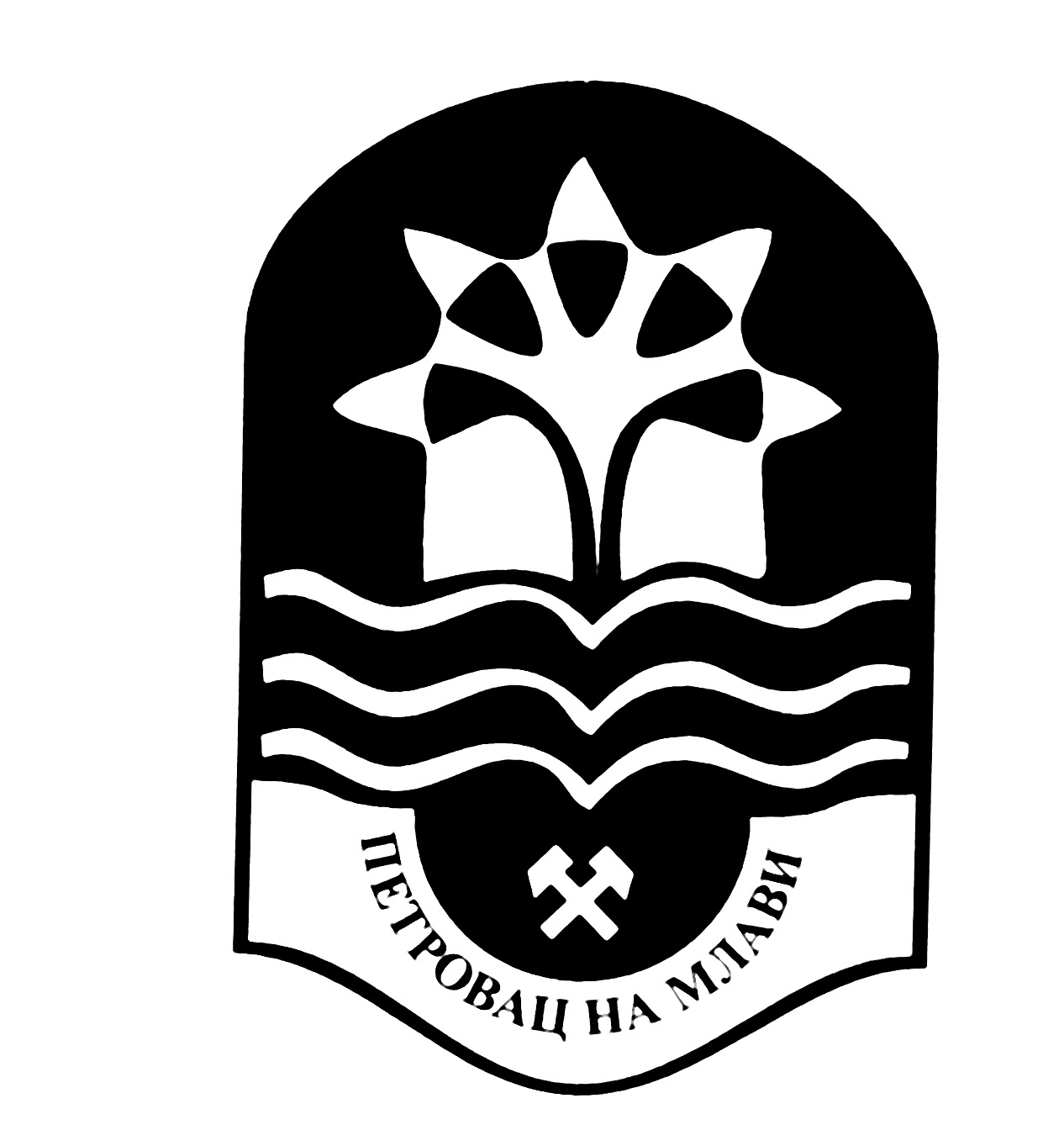 _________________________________________________________________________________ОСНИВАЧ:СКУПШТИНА ОПШТИНЕ ПЕТРОВАЦ НА МЛАВИ, Одлука бр. 020-93/2006-02 од 05.06.2006. године и Одлука бр. 020-100/2008-02 од 18.07.2008. годинеИЗДАВАЧ:ОПШТИНСКА УПРАВА ОПШТИНЕ ПЕТРОВАЦ НА МЛАВИГлавни и одговорни уредник:дипл. правник Тања Цветковић Благојевић, секретар привременог органа општине Петровац на Млавителефон: 012 / 331 - 280 , факс: 012 / 331 - 283Стручна обрада материјала:Служба за скупштинске послове _________________________________________________________________________________Штампа: "Хипотрејд" Петровац, 012 / 327 - 645број графичког прилогаНазив графичког прилогаразмера1.Катастарско - топографски план са границом плана 1: 5002.Постојећа намена површина 1: 5005.Планирана намена површина са поделом на зоне и орјентационом диспозицијом објеката 1:5004.Регулационо- нивелациони план са аналитичко геофетским елементима за обележавање, грађевинске линије, спратност објеката и карактеристике јавних саобраћајних површина 1: 5005.План мреже и објеката комуналне инфраструктуре 1: 5006.План грађевинских парцела са смерницама за спровођење 1: 500Број: 020-249/2023-02Датум:29.12.2023. годинеПЕТРОВАЦ НА МЛАВИПРЕДСЕДНИКПРИВРЕМЕНОГ ОРГАНАДушко Нединић, с.р.Број: 020-250/2023-02Датум:29.12.2023. годинеПЕТРОВАЦ НА МЛАВИПРЕДСЕДНИКПРИВРЕМЕНОГ ОРГАНАДушко Нединић, с.р.1.ОДЛУКА О УСВАЈАЊУ ПЛАНА ДЕТАЉНЕ РЕГУЛАЦИЈЕ ЗА ИЗГРАДЊУ ОБЈЕКТА ЗА ПРЕРАДУ МЛЕКА И ПРОИЗВОДЊУ СИРЕВА У НАСЕЉУ БУРОВАЦ НА ТЕРИТОРИЈИ ОПШТИНЕ ПЕТРОВАЦ НА МЛАВИ 020-249/2023-02;страна 012.OДЛУКА О ИЗРАДИ ПЛАНА ДЕТАЉНЕ РЕГУЛАЦИЈЕ ВЕТРОПАРКА “ГОРЊАК” НА ТЕРИТОРИЈИ ОПШТИНЕ ПЕТРОВАЦ НА МЛАВИ 020-250/2023-02; страна 02